Pistolet Maszynowy MP 40 Producent MP40: 660 (Steyr-Daimler-Puch AG, Steyr, Austria - superseded by 'bnz') numer: 4074 rok produkcji 1940/ CLK KGP 0004532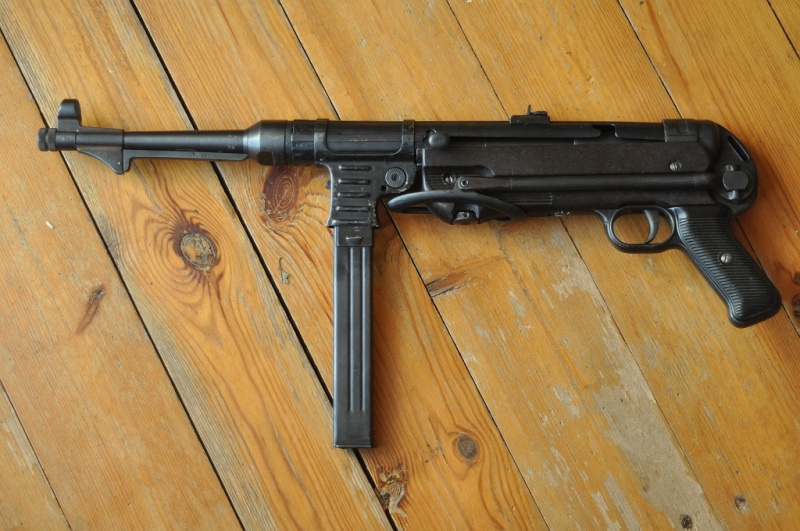 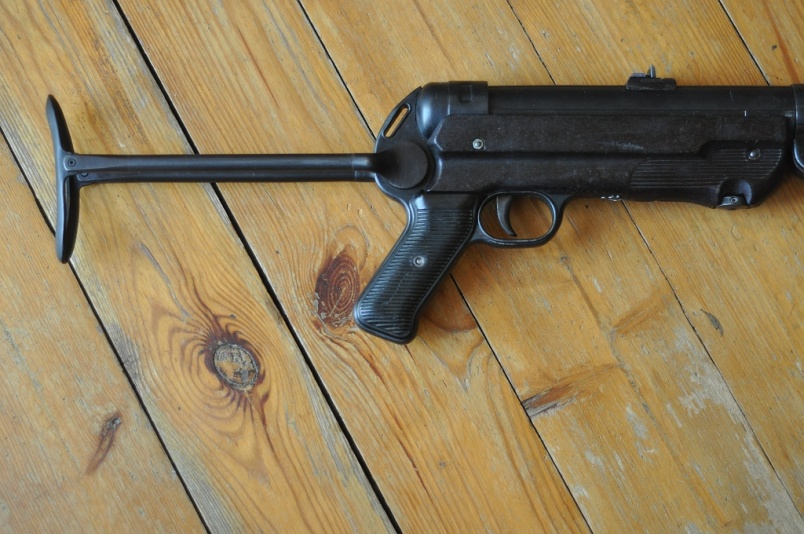 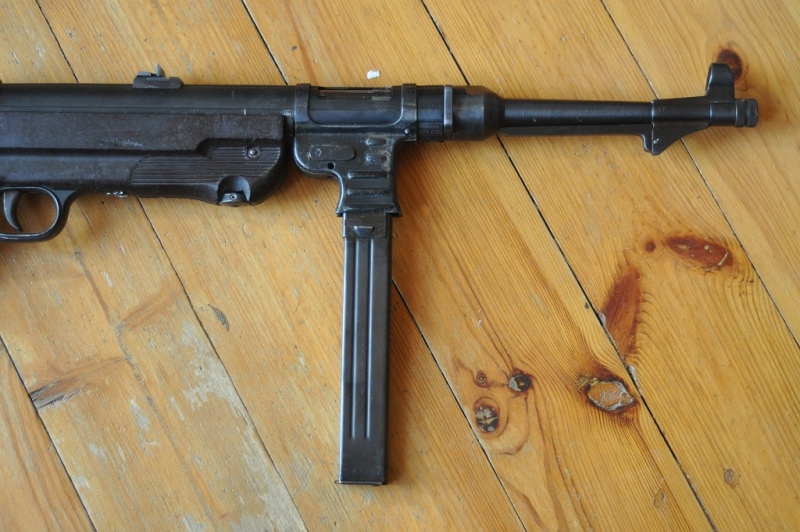 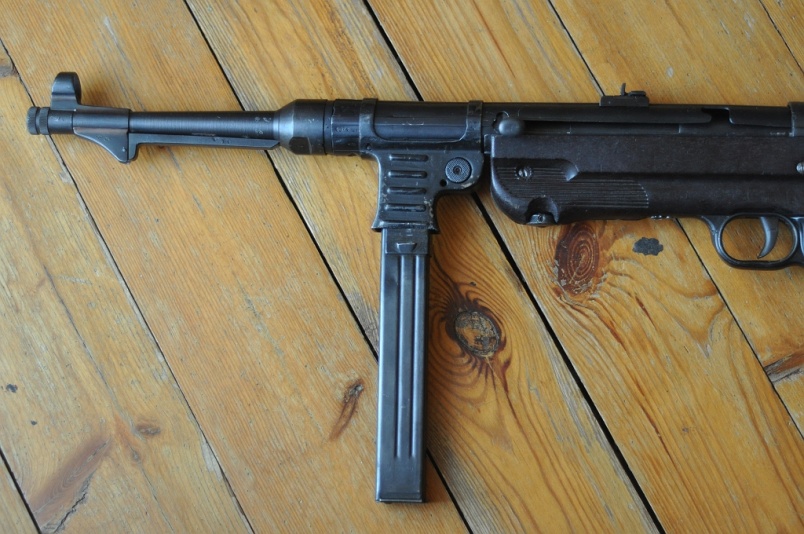 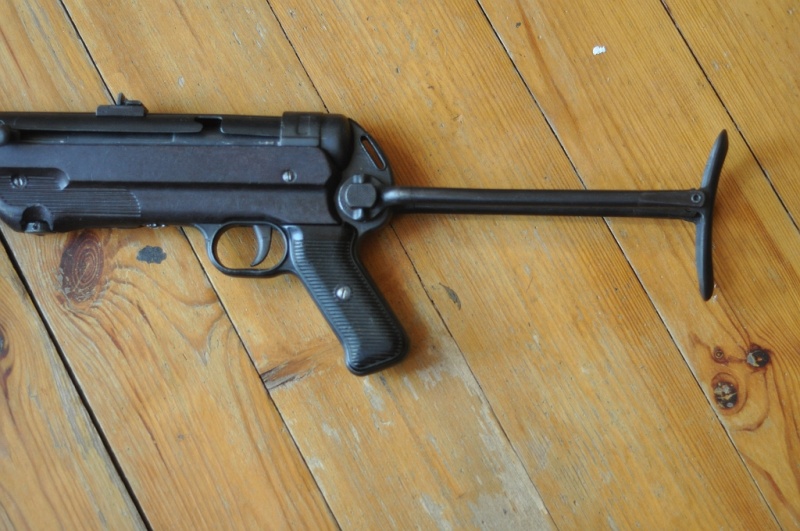 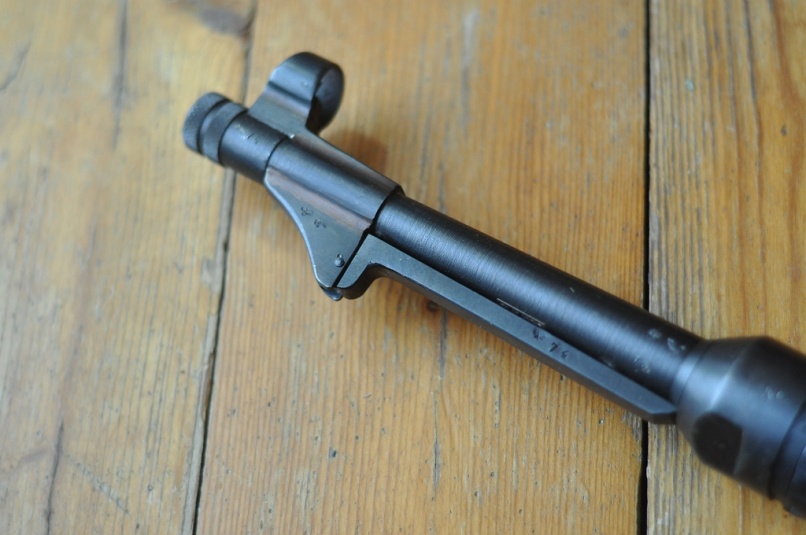 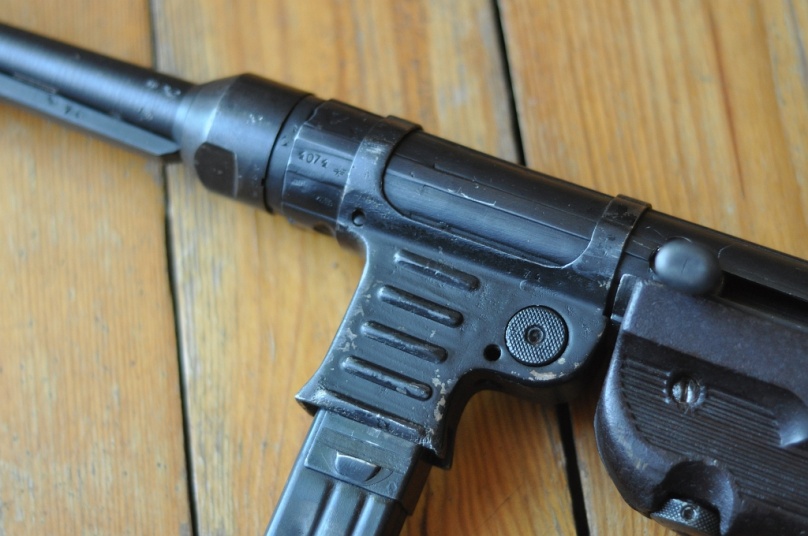 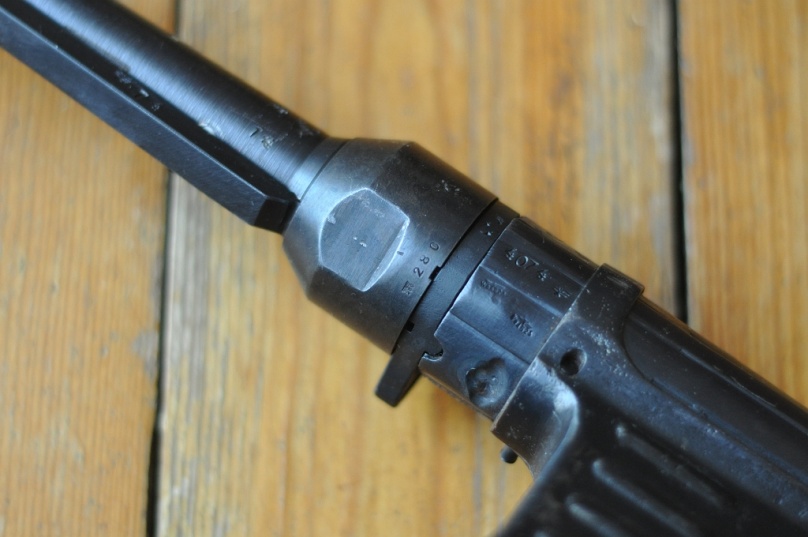 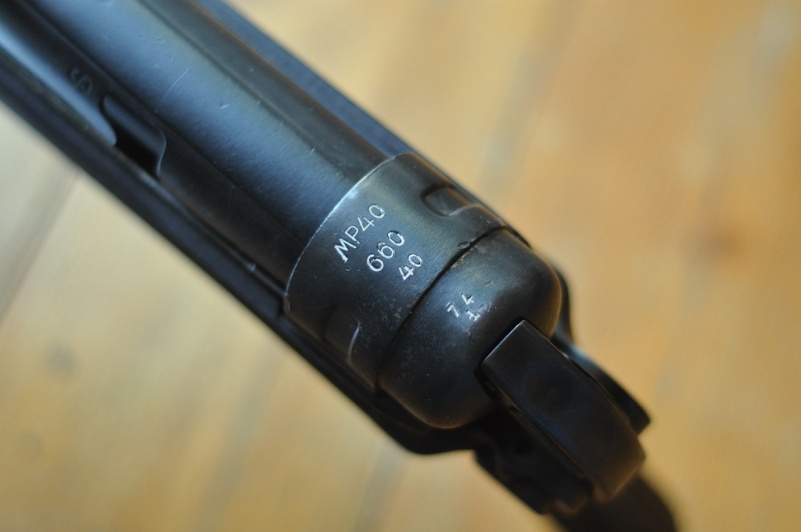 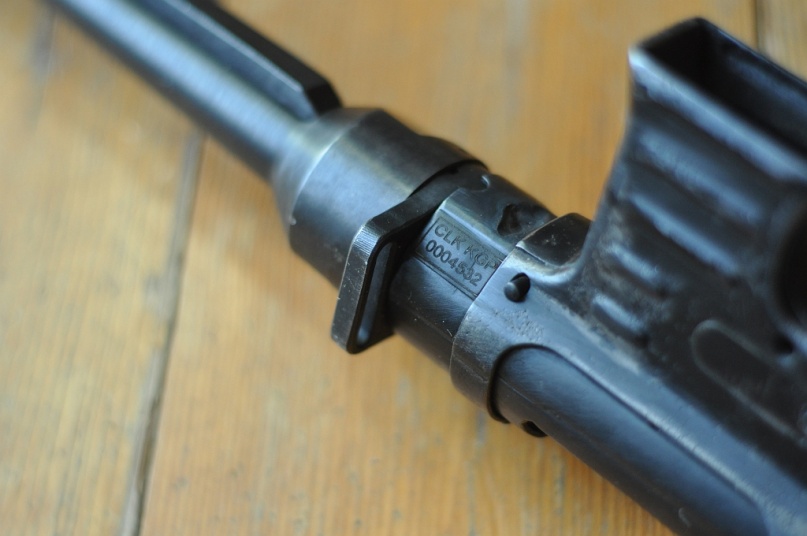 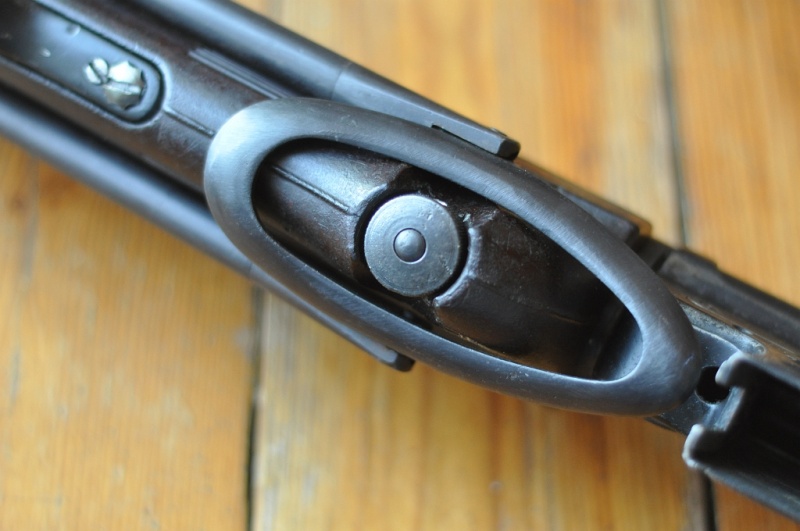 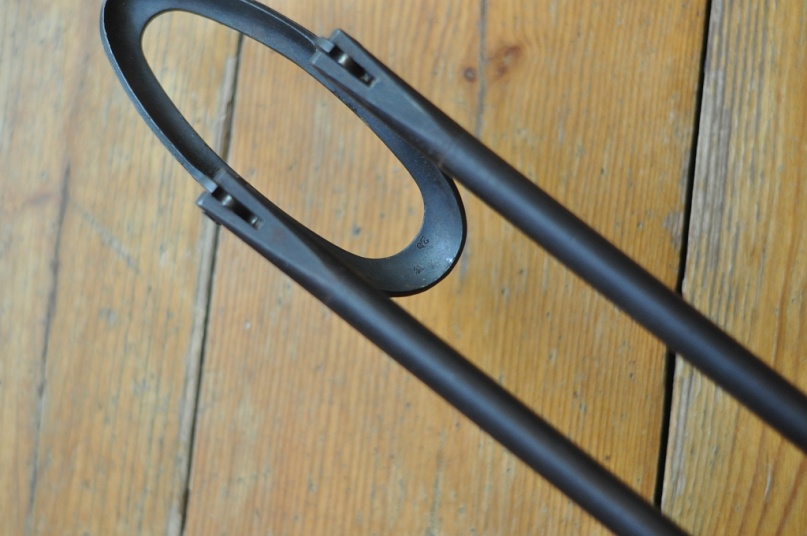 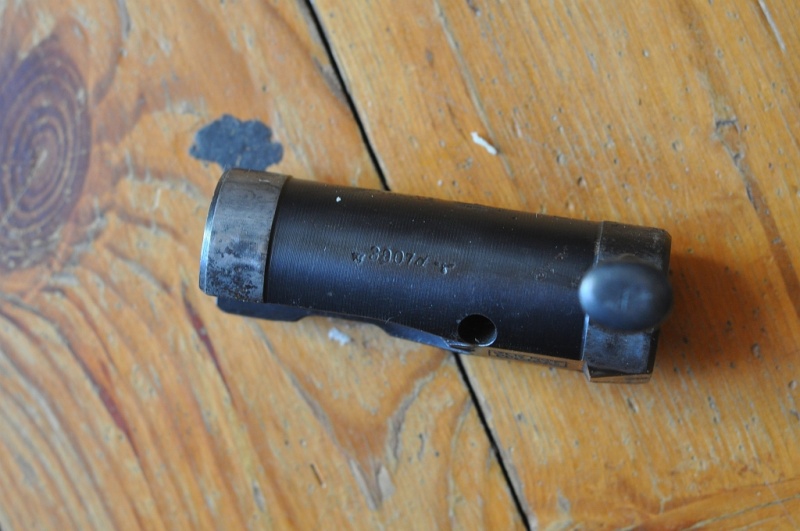 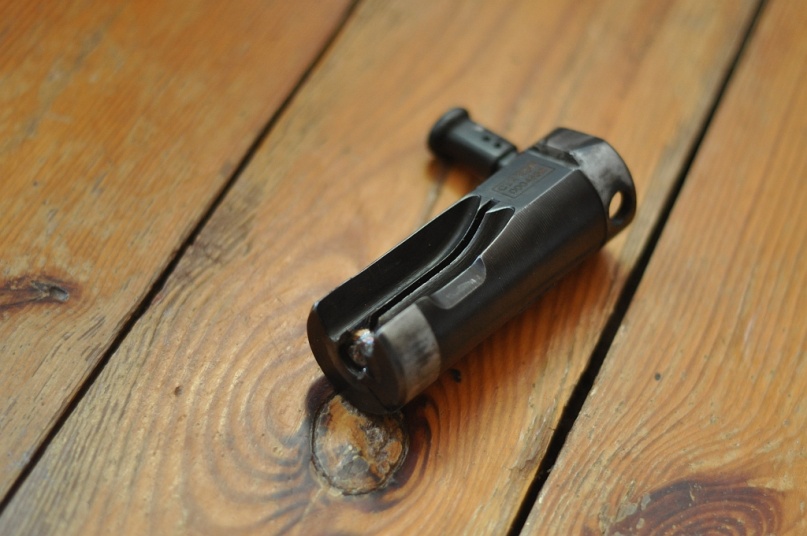 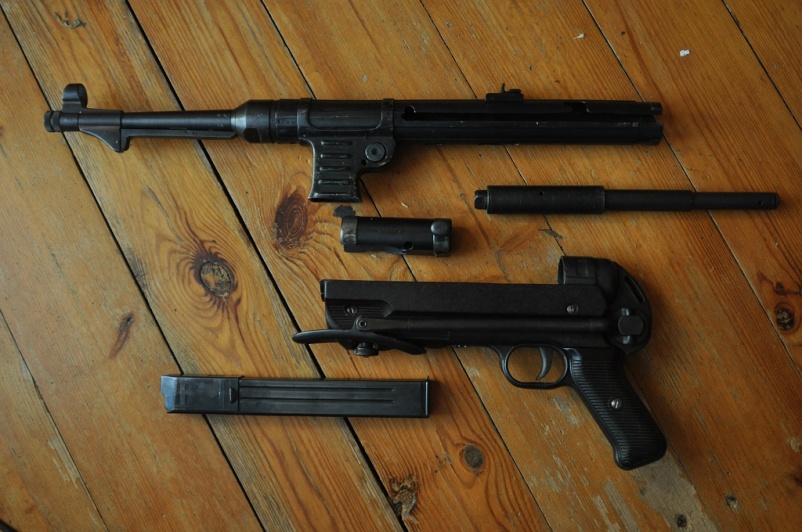 